Temat kompleksowy: MAJOWA ŁĄKA    PIĄTEK  15.05.2020                  PRACOWITE PSZCZÓŁKIcele :-ćwiczenia w liczeniu- ćwiczenia w określaniu wartości logicznej zdań-wzbogacanie wiadomości przyrodniczych                                                                                                                                    - rozwijanie spostrzegawczości wzrokowej1.Rodzicu, zaproś dzieci  do zabawy pt.” prawda czy fałsz”- dziecko reaguje na „prawdę” klaśnięciem w dłonie, na „ fałsz” tupnięciem nogą:-„ czy to prawda czy to fałsz? Gdy odgadniesz, sygnał dasz- konik polny w wodzie gra- żaba dwie głowy ma- biedroneczki sa w kropeczki- motyle maja ciepłe czapeczki- stokrotka jest czerwona- ważka jest większa niż wrona- pszczólka jest pracowita i śpiewem wszystkich wita2.Zaproponuj dziecku obejrzenie bajki edukacyjnej nt . życia pszczół ( 3 odcinki)https://www.youtube.com/watch?v=LMLSxZJTNnE ( „ Zwiedzanie ula”)https://www.youtube.com/watch?v=PX8JKShqt9c ( „ Gdzie i jak pracują pszczoły”?)https://www.youtube.com/watch?v=exknqkNNFGg („ Co zagraża pszczołom?)Po obejrzeniu filmu zapraszamy do zabawy ruchowej przy piosence o pszczółkach ( dziecko naśladuje ruchem tekst piosenki):https://www.youtube.com/watch?v=Noqzqb1nxQA3. Pora na odrobinę matematyki. Prosimy o przygotowanie Karty pracy cz.4, str. 42                    i 4.Rodzicuw wyjaśnij dziecku polecenia , jeśli potrzeba- pomóż w pracyW nagrodę za ciężką pracę mamy dla Was króciutka grę interaktywną, dzięki której dziecko poćwiczy „ wysłuchiwanie”  głosek na początku wyrazów:https://view.genial.ly/5eb6466a639bfa0d0fdc19785.Ktoś chętny do poznania tajemniczego gościa ukrytego w kolorowance?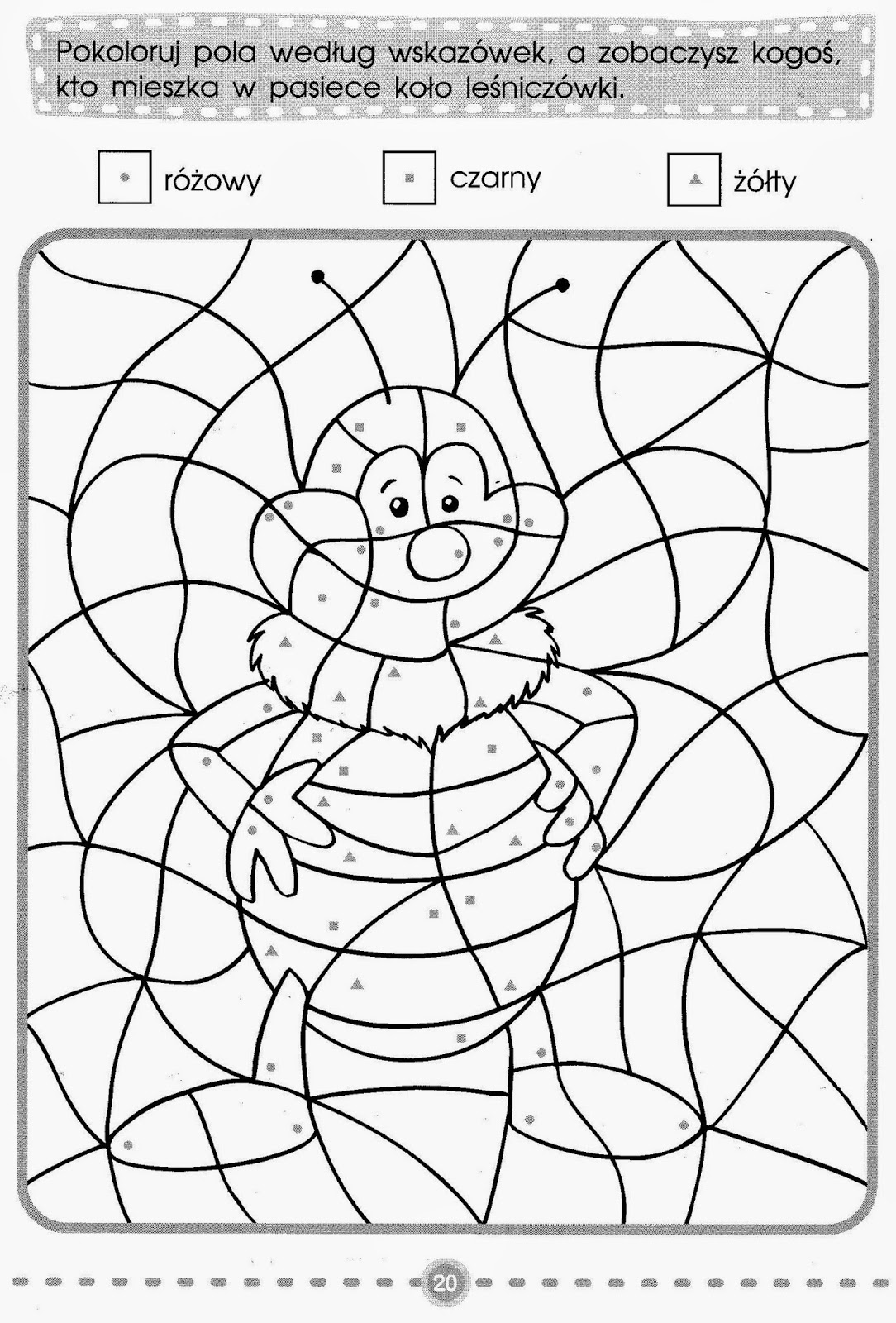 6.Poniżej prezentujemy obrazki , poproś dziecko, by opowiedziało ich treść- w ten sposób utrwali wiadomości nt. „ Skąd się bierze miód”?Ćwiczenia logopedyczne w towarzystwie pszczółki: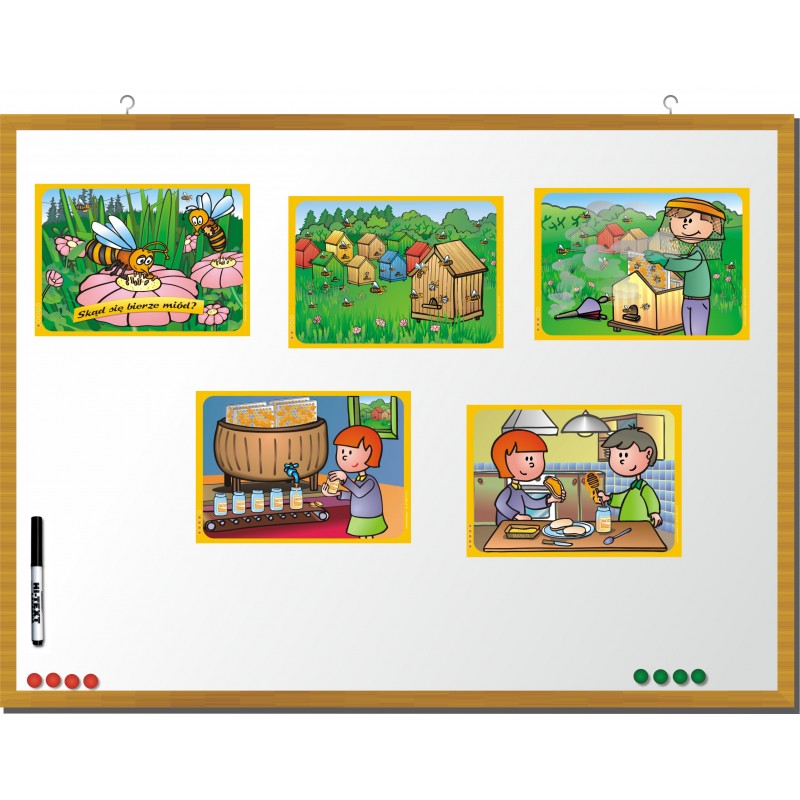 https://www.youtube.com/watch?v=csvXhytV8EYPrzykład informacji zwrotnej do nauczycielaPrzykłady informacji zwrotnej:Imię i nazwisko dziecka: .............................................................Data:  15.05.2020 (piątek)……Proszę wpisać TAK lub NIE…..1. Dziecko brało udział w zabawie pt. „ prawda czy fałsz”?.....2 Dziecko obejrzało bajkę edukacyjna nt. życia pszczół……3.Dziecko wykonało eksperyment przyrodniczy, wysnuwało wnioski …..4.Dziecko wykonało zadania z Karty Pracy ( cz.4, str.42 i 43)…..5.Dziecko grało w grę interaktywna i podawało prawidłowo nazwę głosek6. Dziecko uzupełniało kolorowankę wg. kodu…….7.Dziecko brało udział w ćwiczeniach logopedycznych… Informację zwrotną przesyłajcie proszę na e-mail grupowy: calineczka2020zostanwdomu@gmail.comJeśli nie macie Państwo takiej możliwości to można skorzystać z  Messenger: Aneta Roga lub Bernadeta Niełacna Informację zwrotną można przesyłać raz w tygodniu, ale musi ona zawierać króciutki opis każdego dnia. To Państwo decydujecie , czy wysyłacie informację codziennie czy raz w tygodniu (zbiorową).DZIEKUJEMY ;-)